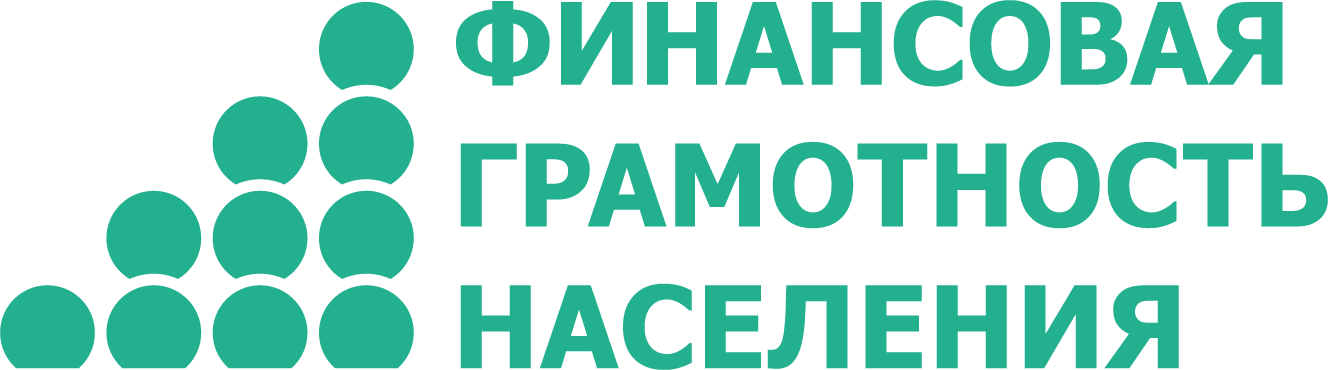 Муниципальное автономное образовательное учреждение города Калининграда  средняя общеобразовательная школа № 3Классный час по теме: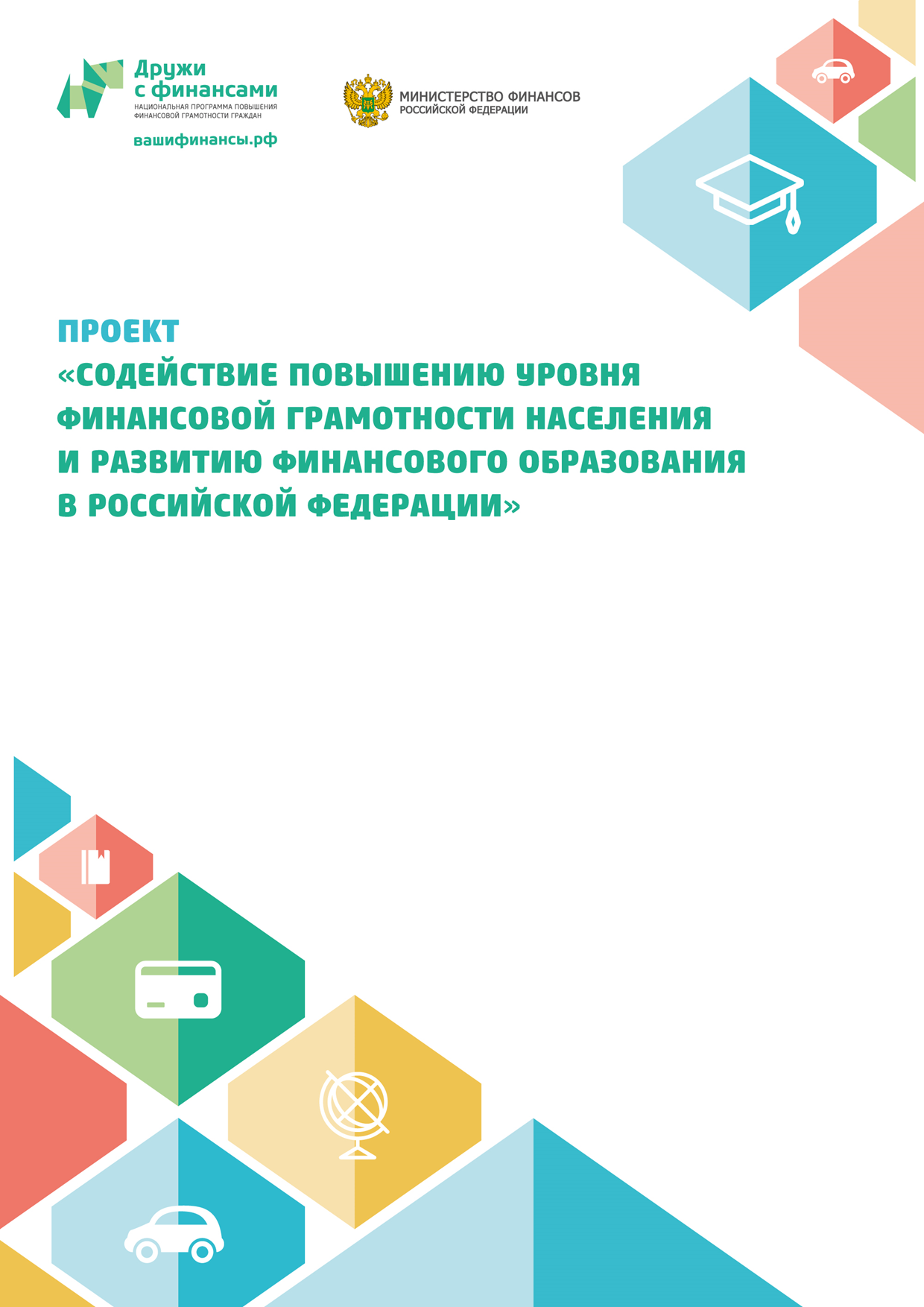 «Банки, вклады, кредит»                                                                                Разработала: Веселова Е.С., учитель МАОУ СОШ № 3Калининград - 2016Технологическая картаКлассного часа по теме: «Банки, вклады, кредит»I Методический блокII Содержательный блокРазвернутый сценарий классного часа по теме: «Банки, вклады, кредиты»Содержание:Что такое банк и для чего нужны банки?История образования банков.Микрокредиты и микрокредитование.Как не стать жертвой мошенников?Закрепление материала.Ход занятия:Оргмомент. Выявление целей и задач классного часа.Сегодня мы начинаем цикл классных часов, посвящённых финансовой грамотности учащихся. Первый классный час будет посвящён банкам, вкладам, кредитам.Вопрос к классу:- Что такое банк? - Для чего нужны банки?   (слайд 2)- Когда появились банки?  (слайд 3)Немного истории:А само слово «банк» появилось в Италии. В средние века менялы сидели на лавках и улицах городов. По-итальянски слово «банко» означало «скамья» , отсюда возникло современное слово «банк» .  (слайд 4)Современная банковская система впервые возникла в Венеции в 1587 году, когда был организован «Банко ди Риальто» . Он принимал вклады и разрешал вкладчикам выписывать чеки на определенную сумму. В 1619 году «Банко дель Джиро» завладел этим банком и стал давать расписки в получении вкладов в золоте и серебре. Эти расписки стали использовать в качестве денег. «Банк Амстердама» , организованный в 1609 году также давал расписки, которые стали называться «банковскими деньгами» . (слайд 5)Большинство из вас уже имеют паспорт гражданина РФ, следовательно, вы имеете право открыть в банке вклад и даже получить банковскую карту, которой можете оплачивать свои покупки или копить денежные средства. (слайд 6)Перед нашим классным часом я провела социологический опрос учащихся 8 «Б» класса и задала три вопроса:Хотели бы вы получить понравившуюся вам вещь прямо сейчас?Согласны ли вы подождать несколько месяцев, чтобы приобрести вещь, которая вам нравится?Брали ли ваши родители кредит?В опросе участвовали 20 человек. На первый вопрос были получены следующие ответы: «да» - 19 человек, «нет» - 1 человек.На второй вопрос: «да» - 19 человек, «не знаю» - 1 человек.На третий вопрос: «да» - 12 человек, «нет» - 7 человек, «не знаю» - 1 человек.Одной из функций банка является кредитование физических и юридических лиц. (Слайд 10).Кредиты выдаются лицам  18 лет, гражданам РФ, работающим. Кредиты даются как наличными, так и переводятся на банковскую карту.Современные банки предлагают широкий спектр кредитования – от потребительских, ипотечных кредитов до кредитов на образование собственного бизнеса и его расширение.Однако, в огромном информационном потоке очень легко сделать ошибку, попав в самую настоящую кабалу.Если вы взяли кредит, то есть несколько универсальных правил, помогающих вам не стать злостным неплательщиком, за которым будут охотится коллекторские агентства. (слайд 11).В настоящее время почти на каждом углу встречаются так называемые «микрокредитные организации», выдающие кредиты без особых проблем и проверок.Беря микрокредит, следует учитывать, что проценты по таким кредитам могут достигать 1000% годовых, в результате чего вместо взятых в кредит 100 рублей, вам надо будет вернуть 100000 рублей! (слайд 12-13).Показать видеоролик о микрокредитах!Для того, чтобы не повторить судьбу героев данного ролика, несколько раз подумайте: «А так ли важна для меня эта покупка?», «Смогу ли я прожить без неё?», «Смогу ли выплачивать ежемесячные платежи?». Прежде, чем подписать кредитные договоры, внимательно читайте все бумаги, не торопитесь и не бойтесь переспрашивать непонятные вам моменты. В случае отказа работника кредитной организации в разъяснениях, ни в коем случае не подписывайте никаких документов. Остерегайтесь мошенников! (слайды 14 – 16).3.Закрепление материала. Найдите спрятанные по вертикали и горизонтали слова.Цель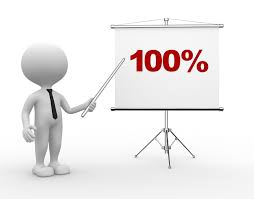 Раскрыть детям взаимоотношение человека с банками.Задачи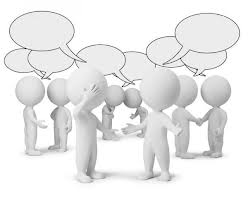 - формирование понятий у детей о взаимоотношения человека с банками;- воспитание правильного отношения к деньгам и кредитам;Форма занятия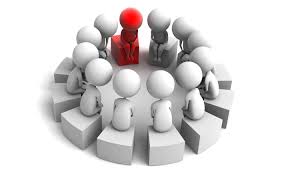 Классный час с использованием презентацииВремя занятия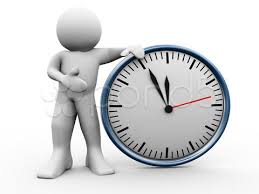 45 минМатериал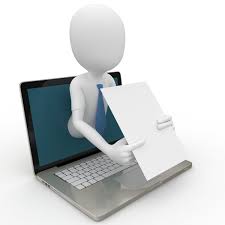 ММП, компьютер, информационные брошюры из разных банков РоссииПредварительная работа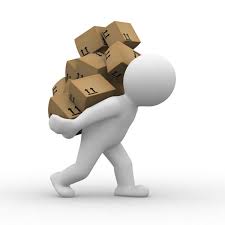 Подготовка раздаточного материала, социологический опрос учащихсяФормы контроля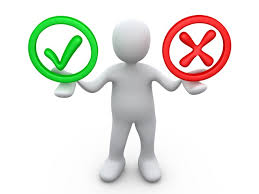 Контрольные закрепляющие вопросы в конце занятия.Методические рекомендацииорганизаторам игры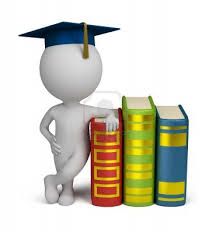 Целевая группа: дети 14 – 16 летЦКПВКЖЧЯЗЩУВИООФОИЮОПКРЕДИТПХКЯЛУЦЕНВОТУЗАЙМНАЕТПСГДЩФЬНДЕИИЕЫИЛГСЖКАТНЭКЬИЫБАНКВФИКРЕДИТПЛЕНОЗАЙМНАТДЬНЕЫГСКИЫБАНК